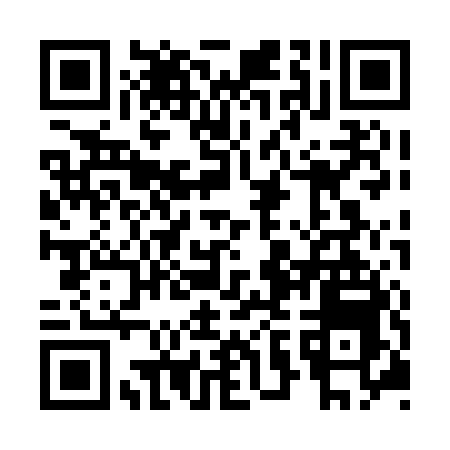 Prayer times for Greenwich Hill, New Brunswick, CanadaWed 1 May 2024 - Fri 31 May 2024High Latitude Method: Angle Based RulePrayer Calculation Method: Islamic Society of North AmericaAsar Calculation Method: HanafiPrayer times provided by https://www.salahtimes.comDateDayFajrSunriseDhuhrAsrMaghribIsha1Wed4:376:121:226:238:3210:082Thu4:356:111:226:238:3310:103Fri4:336:091:226:248:3510:114Sat4:316:081:216:258:3610:135Sun4:296:061:216:268:3710:156Mon4:276:051:216:268:3810:177Tue4:256:041:216:278:3910:198Wed4:236:021:216:288:4110:219Thu4:216:011:216:298:4210:2210Fri4:196:001:216:298:4310:2411Sat4:175:581:216:308:4410:2612Sun4:155:571:216:318:4610:2813Mon4:145:561:216:318:4710:3014Tue4:125:551:216:328:4810:3115Wed4:105:541:216:338:4910:3316Thu4:085:531:216:338:5010:3517Fri4:075:511:216:348:5110:3718Sat4:055:501:216:358:5210:3819Sun4:035:491:216:358:5410:4020Mon4:025:481:216:368:5510:4221Tue4:005:471:216:378:5610:4322Wed3:595:471:216:378:5710:4523Thu3:575:461:226:388:5810:4724Fri3:565:451:226:398:5910:4825Sat3:545:441:226:399:0010:5026Sun3:535:431:226:409:0110:5227Mon3:525:421:226:409:0210:5328Tue3:505:421:226:419:0310:5529Wed3:495:411:226:419:0410:5630Thu3:485:401:226:429:0510:5831Fri3:475:401:236:439:0610:59